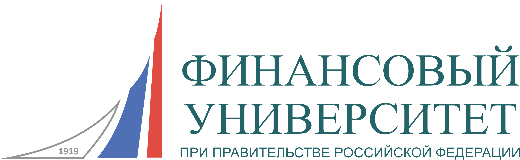 Информационное письмоБарнаульский филиал Финуниверситета совместно с Кыргызско-Российским Славянским университетом (г. Бишкек, Республика Кыргызстан), Кыргызским государственным университетом имени И. Арабаева (г. Бишкек, Республика Кыргызстан), Казахским гуманитарно-юридическим инновационным университетом (г. Семей, Республика Казахстан)28 февраля 2018 г.проводит Международную научно-практическую конференцию студентов и магистрантов«ПРОБЛЕМЫ УПРАВЛЕНИЯ ФИНАНСАМИ В УСЛОВИЯХ ЦИФРОВОЙ ЭКОНОМИКИ»Начало в 10.00 ч., ауд. 616 (актовый зал)В конференции в качестве приглашенных экспертов примут участие представители Министерства образования и науки Алтайского края, реального, финансового и государственного (муниципального) секторов экономики.В программе конференции предполагается пленарное заседание и работа секций по следующим направлениям:Развитие финансового инструментария и бизнес-процессов в реальном секторе экономики.Модернизация финансового сектора в условиях цифровой трансформации.Финансовая политика государства и цифровизация социально-экономических процессов. Формат работы конференции: очное/заочное участие.Для участия в конференции необходимо:До 22 февраля 2018 г. подать заявку (см. форму) и до 28 февраля 2018 года представить тезисы доклада, обязательно согласованные с научным руководителем, на кафедру «Финансы и кредит» (для студентов Финуниверситета) по e-mail: YAMPanasyuk@fa.ru (тема - на конференцию). Требования к содержанию докладов:- соответствие направлению работы конференции;- обоснование актуальности темы и постановка конкретной проблемы;- отражение полученных результатов проведенного исследования и акцентирование принципиальных моментов авторской позиции;- обоснование элементов научной новизны и (или) практической значимости.Продолжительность доклада: - на пленарном заседании: 8-10 мин.- на секции: 5-7 мин.По итогам конференции тезисы докладов будут опубликованы в Сборнике материалов конференции и размещены в научной электронной библиотеке (РИНЦ)Ответственные за проведение конференции: Пирогова Татьяна Викторовна – заведующий кафедрой «Финансы и кредит» Барнаульского филиала Финуниверситета656038, г. Барнаул, просп. Ленина, 54, каб. 505.тел.(3852) 56-92-80, e-mail TVPirogova@fa.ru Панасюк Яна Михайловна – ст. преподаватель кафедры «Финансы и кредит» Барнаульского филиала Финуниверситета656038, г. Барнаул, просп. Ленина, 54, каб. 506.тел.(3852) 56-92-80, e-mail YAMPanasyuk@fa.ru Требования к оформлению тезисов докладов:Объем – не должен превышать 4 страниц; формат листа – А4; шрифт – Times New Roman, кегль – 14; межстрочный интервал – одинарный (в таблицах – шрифт 10-12, интервал одинарный). Ориентация книжная. Все поля страницы: 2 см. Выравнивание текста – по ширине страницы. Абзацный отступ – 1,25. Не использовать для абзацного отступа табуляцию и пробелы. Между словами в тексте использовать одинарный пробел.При наличии в тексте таблиц, рисунков, графиков и формул должны содержаться ссылки на их нумерацию. Таблицы должны иметь заголовки, размещаемые над полем таблицы, а каждый рисунок – подрисуночную надпись. Таблицы и рисунки следует нумеровать арабскими цифрами, используя сквозную нумерацию отдельно для таблиц и рисунков. Порядковые номера формул следует обозначать арабскими цифрами в скобках у правого края полосы текста. Экспликацию (расшифровку буквенных обозначений величин) необходимо давать после каждой формулы.Ссылки на источники при цитировании приводятся в тексте работы в квадратных скобках с указанием номера источника в списке литературы. Список используемых источников размещается в конце тезисов с нумерацией в порядке цитирования. Текст должен быть отредактирован стилистически и технически.Оргкомитет оставляет за собой право провести проверку представленных работ в системе «Антиплагиат» и отклонить работы, не соответствующие предъявляемым требованиям. Заимствование в тезисах докладов не должно превышать 30-35%.Тезисы докладов для публикации должны содержать:Код УДК.Заглавие статьи.Полные сведения об авторе (авторах) и научном руководителе: имя, отчество, фамилия, ученое звание, должность, полное название организации с указанием почтового адреса, страны, e-mail.Аннотация (50-150 слов).Ключевые слова (5-10 слов и словосочетаний).Текст тезисов.Список использованных источников.Пункты 2 – 5 дублируются на английском языке и размещаются перед пунктом 6.Авторы несут ответственность за подбор и достоверность приведенных фактов, цитат, статических и социологических данных, прочих сведений. Ответственные за проведение конференции лица оставляют за собой право внесения незначительной редакторской правки. Материалы, представленные с нарушением требований, не принимаются к публикации. Пример оформления тезисовУДК 336.025ЭФФЕКТИВНОСТЬ НАЛОГОВОГО КОНТРОЛЯГоликова Наталья Васильевна, студент (магистрант) 3 курса направления «Экономика»Научный руководитель: Пирогова Татьяна Викторовна, канд. экон. наук, доцент, Финансовый университет при Правительстве РФ, Барнаульский филиал, 656038, г. Барнаул, пр. Ленина, д.54, РоссияЕ-mail: pirogowa@yandex.ruАннотация: Ключевые слова: Перевод на английский язык (см. п.8)Основной текст. Ссылка на таблицу пишется полностью. Например, данные приведены в таблице 1, в скобках тоже пишется полностью (таблица 1).Таблица 1 - Система показателей, характеризующих эффективность налогового контроля (пример расположения заголовка над таблицей)Ссылка на рисунок пишется полностью. Например, как показано на рисунке 1, в скобках тоже пишется полностью (рисунок 1).Рисунок 1 - Динамика доначисленных платежей КНП в Алтайском крае за период 2012 – 2014 гг., %(название рисунка)Список использованных источников:Налоговый кодекс РФ (часть первая): Федеральный закон от 31 июля . № 146- ФЗ (ред. от 18.07.2017 г.).Филиппова А.В. Правовая природа налогового контроля в системе контрольно-надзорной деятельности государства// Актуальные вопросы публичного права: научно-практический журнал. - 2017. - № 3- С. 103-112.Управление Федеральной налоговой службы по Алтайскому краю [Электронный ресурс]. Режим доступа: http. // www.r22.nalog.ru/ Заявкана участие в Международной научно-практической конференции студентов и магистрантов«ПРОБЛЕМЫ УПРАВЛЕНИЯ ФИНАНСАМИ В УСЛОВИЯХ ЦИФРОВОЙ ЭКОНОМИКИ»Федеральное государственное образовательное бюджетное учреждениевысшего образования Финансовый Университет при Правительстве Российской ФедерацииБарнаульский филиал Кыргызско-Российский Славянский университет Кыргызский государственный университет имени И. АрабаеваКазахский гуманитарно-юридический инновационный университетНаименование показателяЗначениеКоэффициентом доначислений показывает степень усиления доначисленных сумм, за счет которых будет пополняться бюджетКоэффициент перечисленияпоказывает какую долю от запланированных поступлений в бюджет составляют перечисления по результатам налогового контроля, в какой мере может быть пополнен государственный бюджетФИО студента (полностью)Название учебного заведения (полностью)Адрес учебного заведенияУровень образования (бакалавр, магистрант)КурсНаправление/программаТема докладаСекцияE-mailТелефон ФИО научного руководителя (полностью)ДолжностьУченая степень, ученое звание Название организации (полностью)Адрес организации E-mailТелефон 